День «Проектов»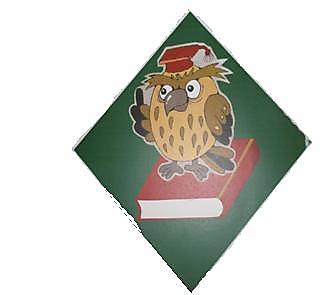 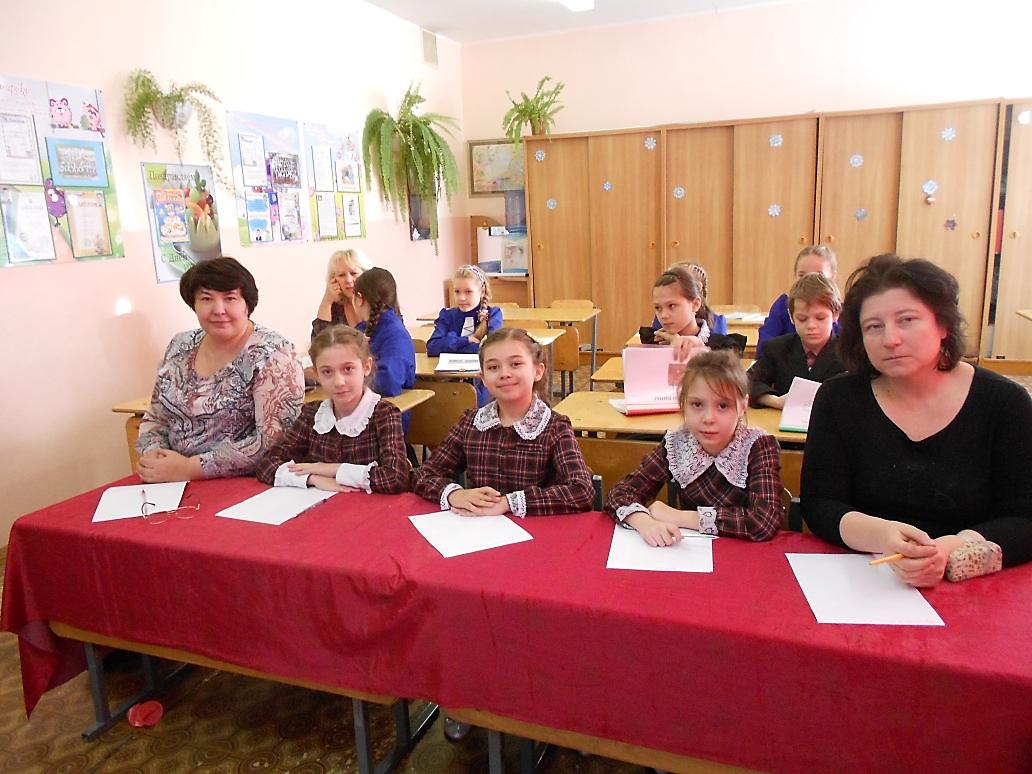 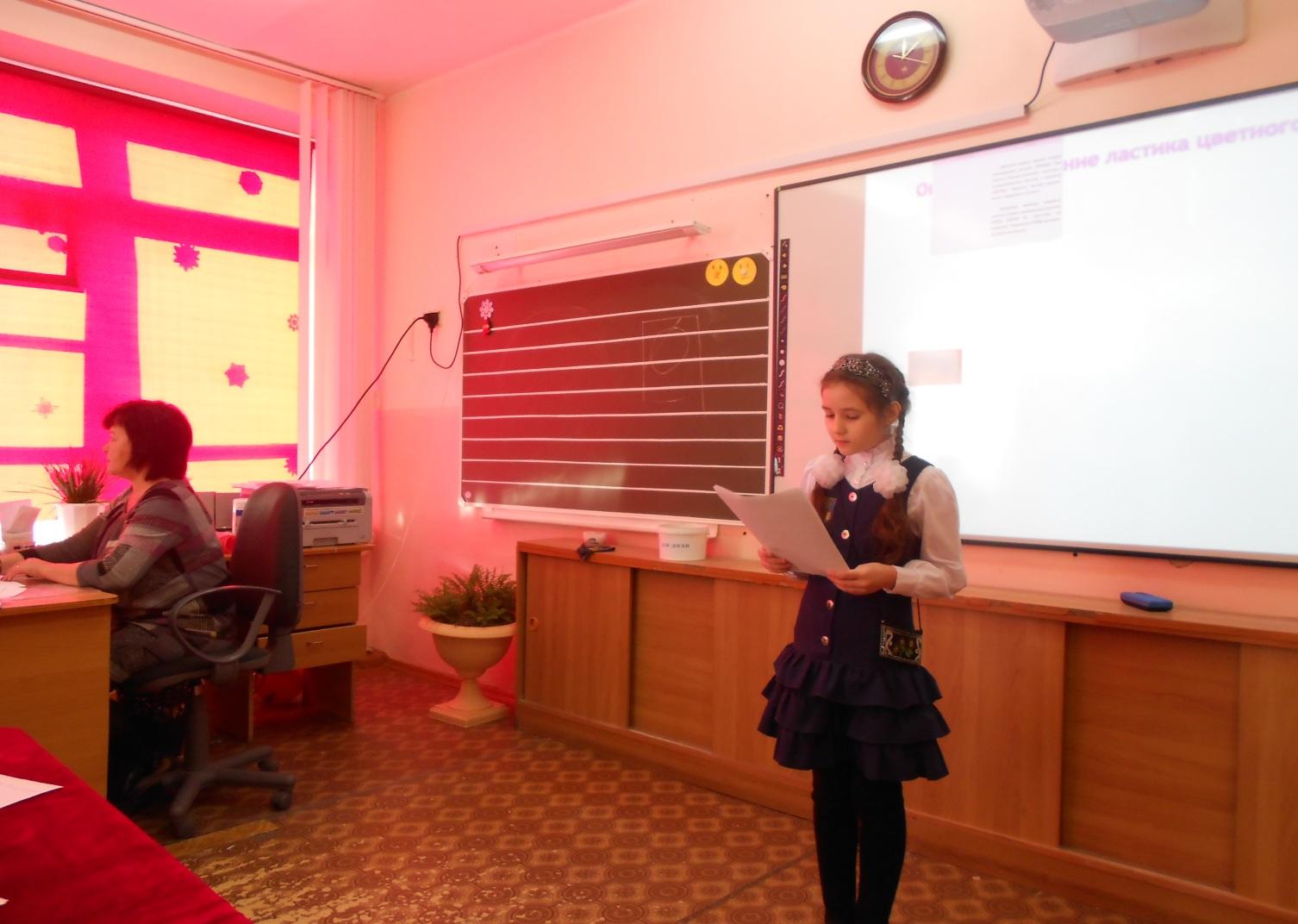 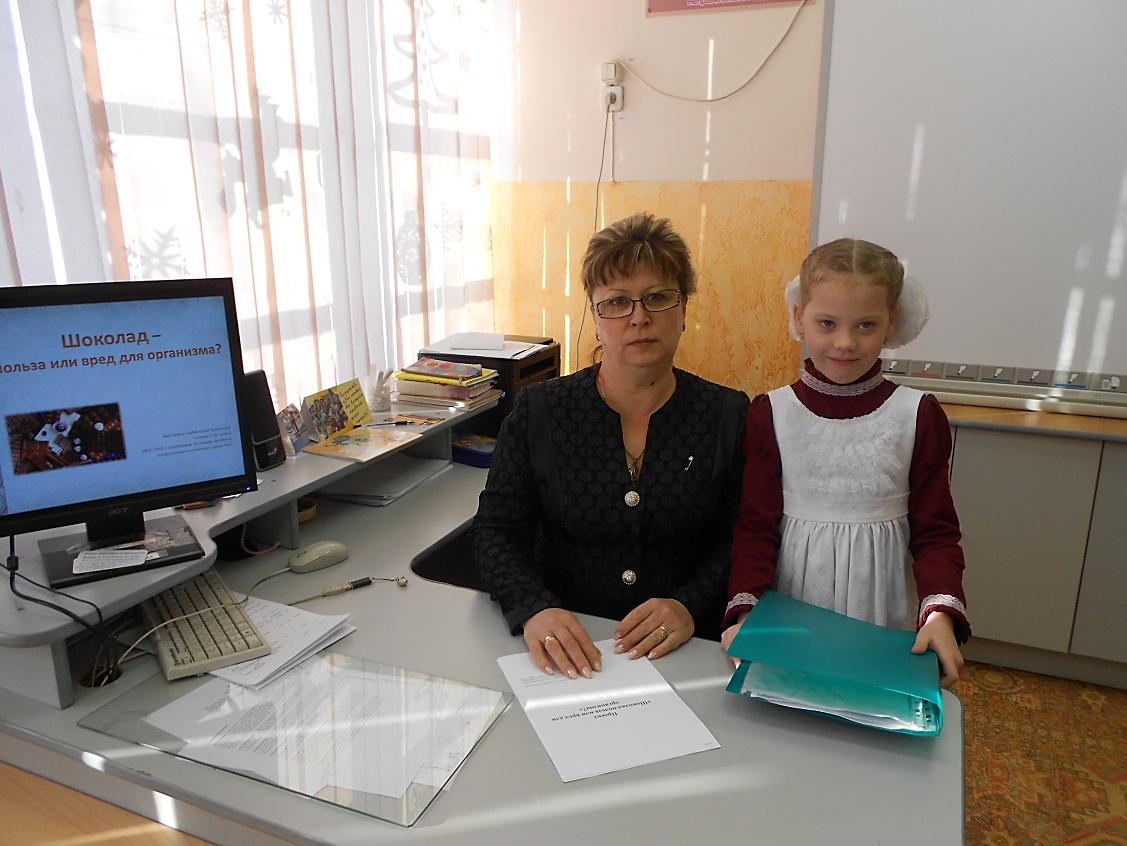 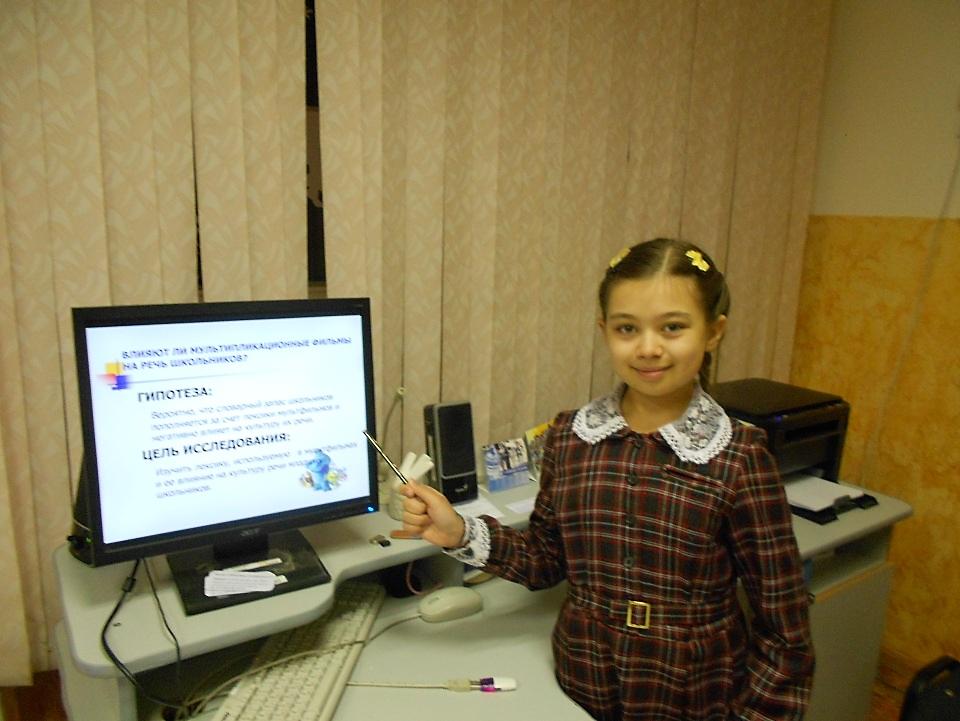 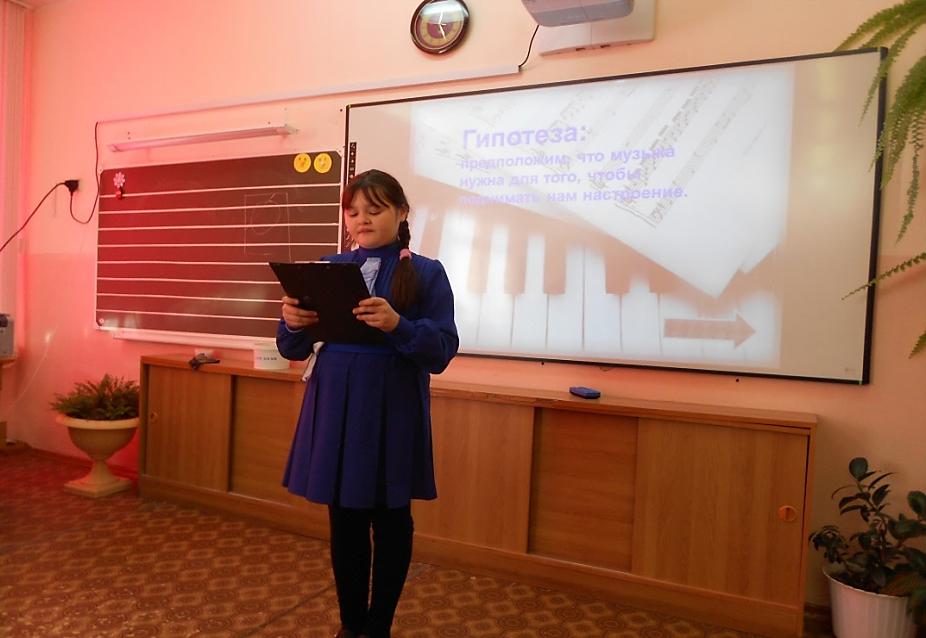 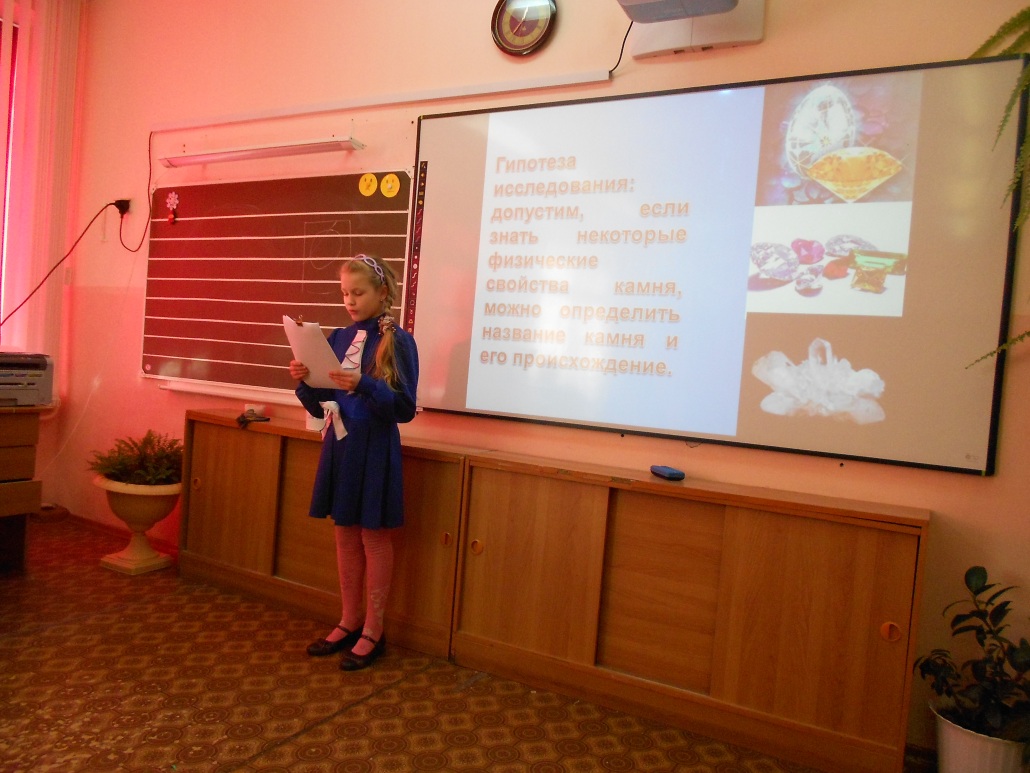 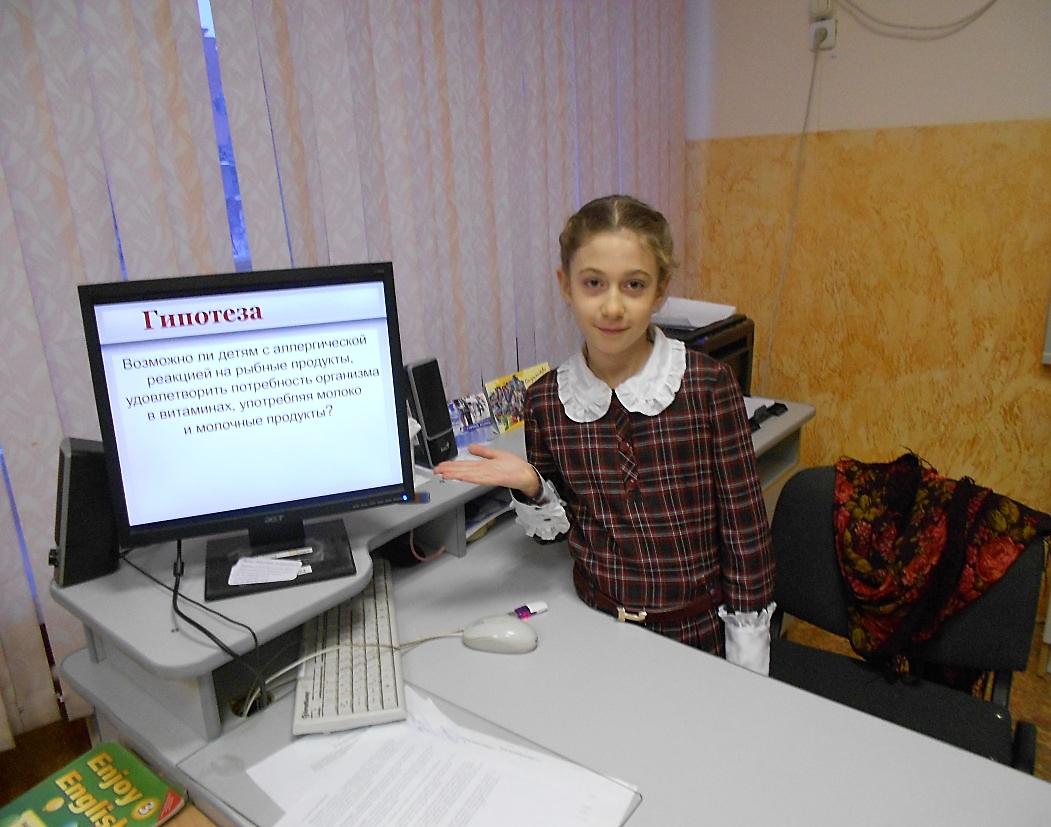 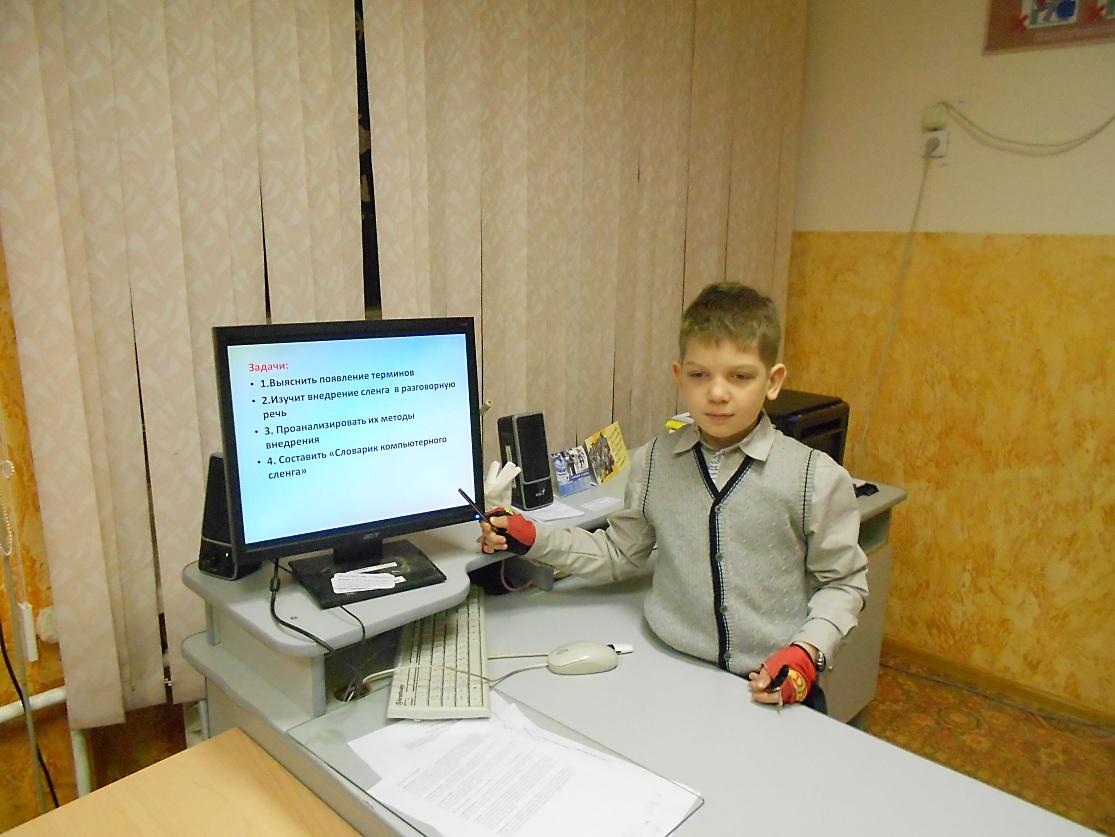 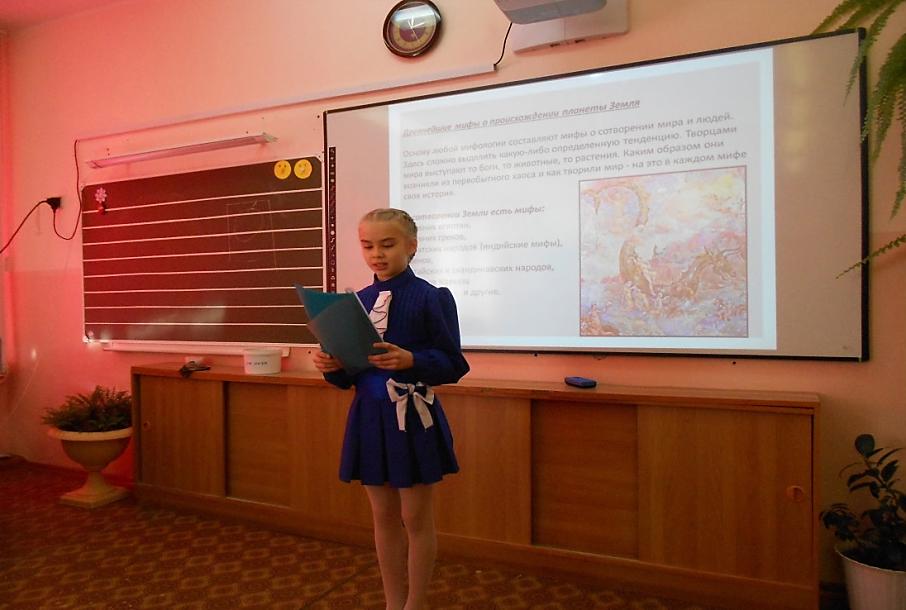 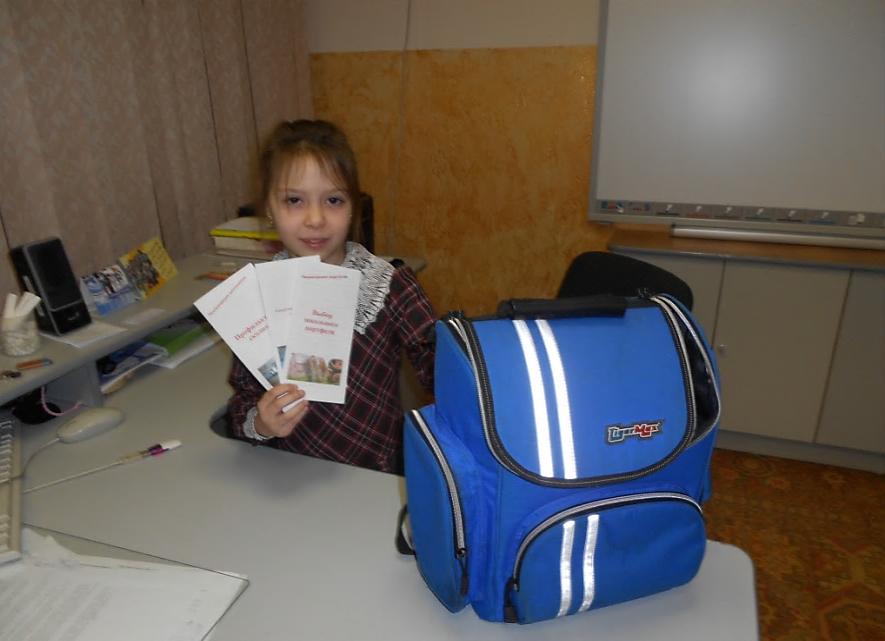 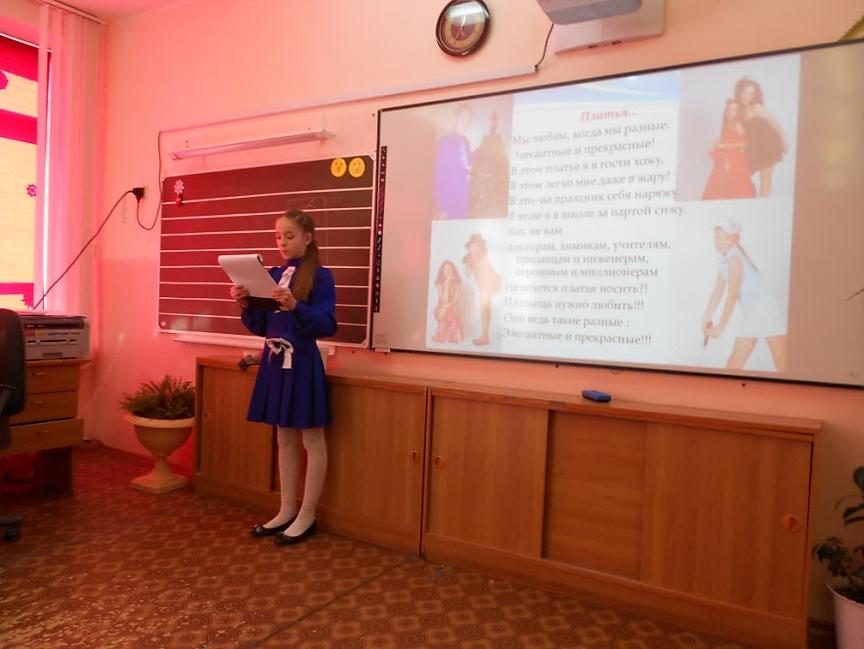 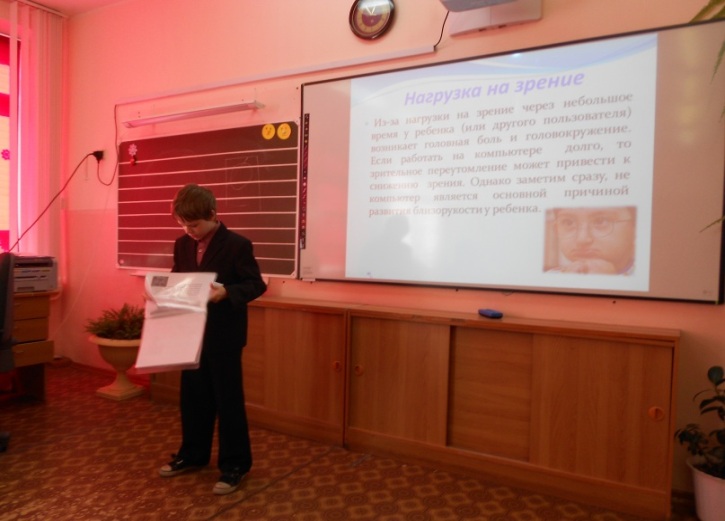 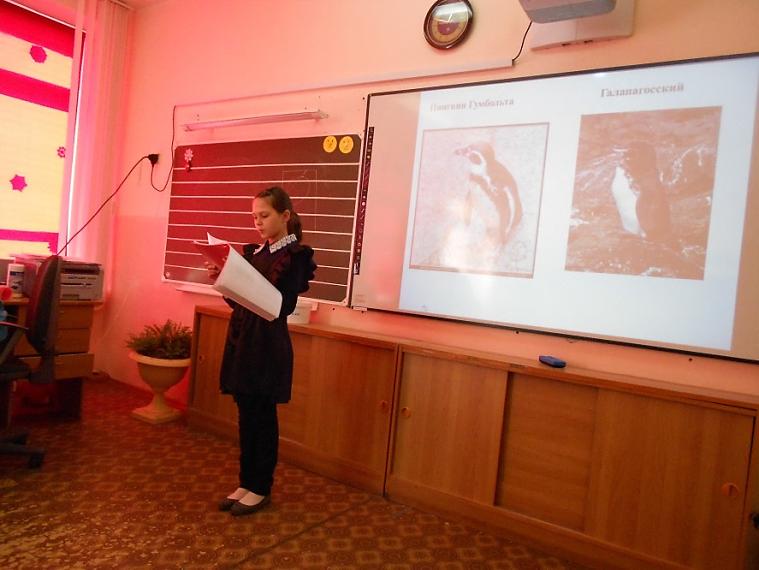 